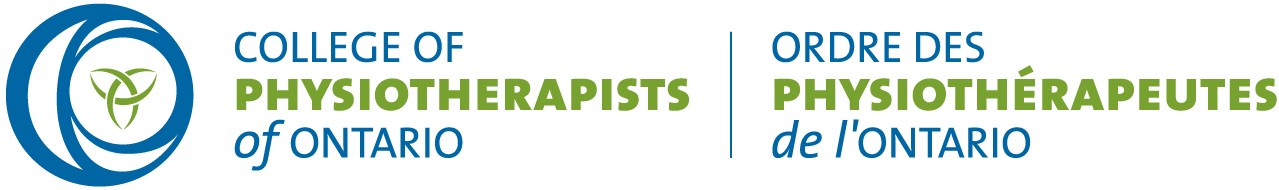 MEETING OF THE COUNCIL OF THE COLLEGE OF PHYSIOTHERAPISTS OF ONTARIOMINUTESSpecial Council meeting December 21, 2020Virtually via Zoom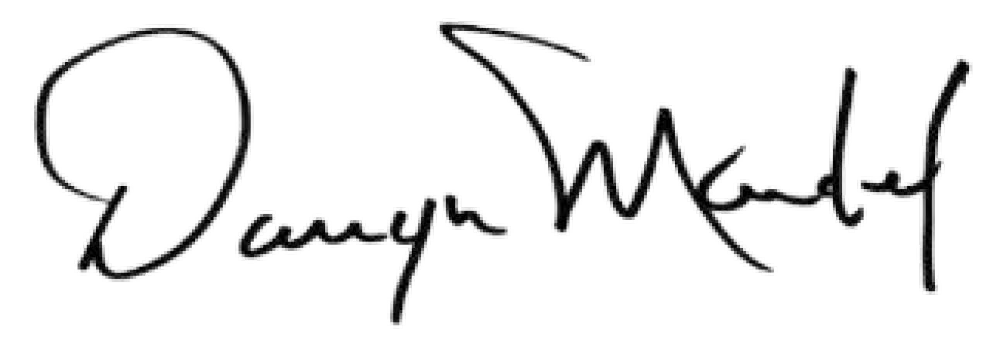 Darryn Mandel, PresidentZoom Attendees:Staff on Zoom:Darryn Mandel, PresidentTheresa Stevens, PT Janet Law, PTTyrone Skanes, Public Sharee Mandel, PTSharon Switzer-McIntyre, PT Hervé Cavanagh, PTNitin Madhvani, PublicRonald Bourret, PublicKatie Schulz, PT Karen St. Jacques, PT Jennifer Clifford, PT Regrets:Tom McAfee, Public Jesse Finn, PublicMartin Bilodeau, PTRod Hamilton, RegistrarJustin Rafton Taylor Turner Barbara HouRecorder: Barbara HouDecember 21, 20206:00 pm.1.0MotionOntario Government Provincewide Shutdown AnnouncementOn December 21, 2020, the Ontario government announced additional restrictions to stop the spread of COVID-19. These additional measures included a provincewide shutdown beginning Saturday, Dec 26, 2020. The restrictions will remain in place across the province until January 9, 2021, and in Southern Ontario will remain in effect until January 23, 2021.Following a review of the public health and workplace safety measures, no further restrictions had been applied to the physiotherapy practice. Physiotherapists and other health regulated health professionals would be able to continue to operate consistent with current guidelines for regulated health professionals. Staff had developed a draft communication to provide this update to Ontario physiotherapists. Council reviewed the draft communication and agreed it should be circulated immediately.It was moved by J. Clifford and seconded by S. Switzer-McIntyre that: Council approve the communication for immediate release to all registrants.The meeting was adjourned at 6:15pmOntario Government Provincewide Shutdown AnnouncementOn December 21, 2020, the Ontario government announced additional restrictions to stop the spread of COVID-19. These additional measures included a provincewide shutdown beginning Saturday, Dec 26, 2020. The restrictions will remain in place across the province until January 9, 2021, and in Southern Ontario will remain in effect until January 23, 2021.Following a review of the public health and workplace safety measures, no further restrictions had been applied to the physiotherapy practice. Physiotherapists and other health regulated health professionals would be able to continue to operate consistent with current guidelines for regulated health professionals. Staff had developed a draft communication to provide this update to Ontario physiotherapists. Council reviewed the draft communication and agreed it should be circulated immediately.It was moved by J. Clifford and seconded by S. Switzer-McIntyre that: Council approve the communication for immediate release to all registrants.The meeting was adjourned at 6:15pmCARRIED.